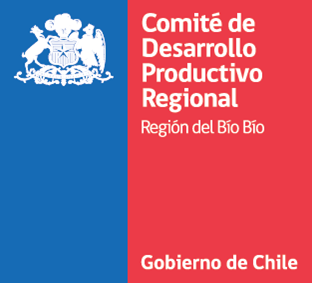 GUIA DE POSTULACIONES FORTALECIMIENTO GREMIAL Y COOPERATIVO“Línea Asociaciones gremiales y/o Asociaciones empresariales”REGIÓN DEL BIOBIO2023ÍNDICE1. Descripción General	1.1 ¿Qué es?	1.2. ¿A quiénes está dirigido?	1.2.3. Modalidad 1: Creación	1.2.2. Modalidad 2: Fortalecimiento	1.2.3. Modalidad 3: Creación y Desarrollo	1.3.  ¿Cuáles son los requisitos para postular a la convocatoria?	1.3.1. Requisitos de admisibilidad  modalidad 1 Creación y modalidad 3 de Creación y Desarrollo	1.3.2. Requisitos de admisibilidad para  modalidad 2	1.4 ¿Qué financia esta convocatoria?	1.4.1  Ítems de Financiamiento	1.5 ¿Qué no financia esta convocatoria?	2. Postulación.	2.1 Plazos de postulación	2.2 Pasos de la postulación	2.3 Lugar de recepción de postulaciones	3. Evaluación	3.1 Evaluación de Admisibilidad	3.2 Evaluación técnica de los proyectos	3.3 Evaluación  del Comité de Evaluación Regional presencial (CER presencial) y Selección beneficiarios.	4. Aviso de resultados.	5. Formalización y suscripción del contrato	5.1 Requisitos para la formalización:	5.2 Suscripción del contrato.	6. Término anticipado.	7. Ejecución y seguimiento.	8. Rendición de los recursos	9. Cierre del proyecto.	10. Otros	Anexos y pautas de evaluación	1.1 ¿Qué es?Fortalecimiento Gremial y Cooperativo es un subsidio regional no reembolsable destinado a Creación y Fortalecimiento de Asociaciones de Micro, Pequeños Empresarios cuyos objetivos son, por una parte, la formalización de grupos de empresarios/as y, por la otra, el fortalecimiento de la asociatividad, la mejora de su capacidad de gestión y la generación de nuevos y mejores servicios. La Línea Agrupaciones Empresariales y/o Gremiales, está orientada a la creación, desarrollo y fortalecimiento de asociaciones gremiales, corporaciones, fundaciones, cámaras de comercio, cámaras de turismo, sindicatos trabajadores independientes. Se divide en 3 modalidades de postulación:Modalidad 1: Creación: (máx. 4 meses) Monto máx. $3.000.000.- dirigido a la conformación de asociaciones gremialesModalidad 2: Fortalecimiento: (máx. 4 meses): Monto máx. $8.000.000.- Dirigido a Asociaciones gremiales, corporaciones, fundaciones, cámaras de comercio, cámaras de turismo, sindicatos de trabajadores independientes que se encuentran formalizadas y activas que quieran generar un nuevo servicio a sus socios o mejorar el existente.Modalidad 3: Creación y Desarrollo: (máx. 6 meses): Monto máx. $10.000.000.- dirigido a grupo de empresarios que quieran conformar un gremio y desarrollar un plan de trabajo para potenciar la nueva asociación.Todos los plazos señalados precedentemente podrán ser prorrogados hasta por 2 (dos) meses, previa autorización del Comité de Desarrollo Productivo Regional (Sercotec Biobío)Los proyectos que resulten seleccionados se ejecutarán a través del cofinanciamiento entregado por el comité de Desarrollo Productivo.Los empresarios/as o asociaciones gremiales, que resulten seleccionados, deberán ejecutar sus proyectos siendo acompañados y supervisados por el AGENTE OPERADOR SERCOTEC seleccionado.1.2. ¿A quiénes está dirigido?Fortalecimiento Gremial y Cooperativo (Línea Agrupaciones Empresariales y/o Gremiales), está dirigido a organizaciones de carácter informal, personas naturales, jurídica o ambas, asociaciones gremiales, entre otras (todas las anteriores vinculadas al mundo de la pequeña y micro empresa), con el objeto de promover la racionalización, desarrollo y protección de las actividades que les son comunes, en razón de una profesión, oficio o rama de la producción o de los servicios y de las conexas a dichas actividades, de acuerdo a las siguientes modalidades:1.2.1. Modalidad 1: CreaciónDirigido a:Micro y Pequeñas empresas, personas naturales y jurídicas, al menos un 50% de los integrantes debe estar con iniciación de actividades en primera categoría ante el Servicio de Impuestos Internos.Asociaciones gremiales (vinculadas al mundo de la pequeña y micro empresa) ya existentes, que deseen formar una federación o confederación de carácter regional, al menos un 50% de los integrantes debe estar con iniciación de actividades en primera categoría ante el Servicio de Impuestos Internos.Organizaciones comunitarias funcionales,  de micro y pequeños empresarios,  y que tengan un fin productivo o comercial, al menos un 50%  de los integrantes debe estar con iniciación de actividades en primera categoría ante el Servicio de Impuestos Internos.1.2.2. Modalidad 2: FortalecimientoDirigido a:Asociaciones gremiales o de micro y pequeños empresarios/as, sindicatos de trabajadores independientes (vinculados al mundo de la pequeña y micro empresa), Asociaciones Indígenas constituidas vigentes. Estas asociaciones gremiales deberán estar constituidas por personas naturales o jurídicas, con prescindencia del domicilio legal que cada uno de sus miembros posean (sin perjuicio de lo señalado, para efectos de la postulación se considerará el domicilio establecido de la asociación gremial). Federaciones o Confederaciones con presencia regional, Corporaciones y Fundaciones conformadas por micro y pequeñas empresas.1.2.3. Modalidad 3: Creación y DesarrolloDirigido a:Grupo de micro y pequeñas empresas, personas naturales y jurídicas, al menos un 50% debe estar con iniciación de actividades ante el Servicio de Impuestos Internos (Primera categoría)Asociaciones gremiales ya existentes, que deseen formar una federación o confederación de carácter regional, al menos un 50% de los integrantes debe estar con iniciación de actividades ante el Servicio de Impuestos Internos.1.3.  ¿Cuáles son los requisitos para postular a la convocatoria?Los interesados/as, deberán cumplir con todos los requisitos establecidos en la presente Guía de Postulación, los que serán verificados por Sercotec en las distintas etapas del proceso, solicitados al empresario/a y Asociaciones gremiales. Los documentos están establecidos en los Anexos de esta Guía de Postulación, los que permitirán acreditar su cumplimiento.   Los requisitos de la presente convocatoria son:1.3.1. Requisitos de admisibilidad modalidad 1 Creación y modalidad 3 de Creación y Desarrollo. (Ver Anexo Nº1 de esta Guía de Postulación)Ser asociación empresarial o gremial, una Organización Comunitaria Funcional o un grupo de empresarios/as o grupo de personas naturales, al menos el 50% de ellos con Iniciación de Actividades en Primera categoría. (adjuntar lista de miembros del grupo u organización individualizándolos con nombre, Rut, teléfono de contacto, dirección, actividad, tipo de iniciación actividades SII.)En los casos de las entidades que estén conformadas por más de una organización, todas las organizaciones que las conforman deben cumplir este requisito y acreditarlo de la misma forma. Capacidad de aportar, en efectivo, al menos el 15% de total de proyecto, en caso de resultar beneficiadasSocializar el proyecto al 75% de los socios o miembros de la Asociación No Consolidada.La organización mandataria o el representante del grupo de empresarios/as NO debe tener deudas liquidadas morosas por concepto de deudas previsionales o laborales. Para el caso de Asociaciones gremiales y/o federaciones regionales o cooperativas que requieran constituirse en una federación o confederación de carácter regional, todas las organizaciones que la conforman deberán acreditar este requisito. En el caso de las federaciones y confederaciones regionales, todas las organizaciones que las componen deberán acreditar este requisito.Asimismo, no podrán ser beneficiarios/as de este instrumento, las personas naturales que tengan inscripción vigente en el Registro Nacional de Deudores de Pensiones de Alimentos, regulado por la Ley N°21.389, que “Crea el Registro Nacional de Deudores de Pensiones de Alimentos y Modifica Diversos Cuerpos Legales para Perfeccionar el Sistema de Pago de las Pensiones de Alimentos.El Proyecto debe ser presentado en tiempo y forma, completando el formulario de postulación contenido en el Anexo Nº8 de esta Guía de Postulación acompañando todos los antecedentes requeridos en el Anexo N° 1 de esta Guía de Postulación y cumpliendo con las condiciones  de financiamiento descritas en los ítems punto 1.1 y 1.4.1 de la Guía de Postulación (monto de cofinanciamiento solicitado, ítems a financiar y restricciones de financiamiento (ver Cuadro Nº2 Porcentajes máximos de financiamiento).Debiendo conformarse en una de las organizaciones que se señalan en el siguiente cuadro:Cuadro Nº1 Tipo de Organización empresarial1.3.2. Requisitos de admisibilidad para modalidad 2 Fortalecimiento (Anexo Nº2)Acreditar ser una asociación gremial, legalmente constituida y vigente, Federación o Confederación, Corporaciones y Fundaciones legalmente constituidas y vigente, Asociación Indígena constituida y vigente. En el caso de las federaciones y confederaciones regionales, corporaciones y fundación de carácter regional todas las organizaciones que las componen deberán acreditar este requisito. Capacidad de aportar, en efectivo, al menos el 15% de total de proyecto, en caso de resultar beneficiadasSocializar el proyecto al 75% de los socios o miembros activos del grupo mandante.La organización postulante NO debe tener deudas liquidadas morosas por concepto de deudas previsionales o laboralesSer una asociación gremial, empresarial, federación o confederación, corporaciones y fundación de carácter regional, constituida en al menos un 50% por micro y/o pequeños empresarios/as con iniciación de actividades en primera categoría ante el SII. El Proyecto debe ser presentado en tiempo y forma, completando el formulario de postulación contenido en el Anexo Nº8 de esta Guía de Postulación, acompañando todos los antecedentes requeridos en el anexo N°1 de este Manual de Postulaciones y cumpliendo con las condiciones  de financiamiento descritas en los ítems punto 1.1 y 1.4.1 del Manual de Postulaciones (monto de cofinanciamiento solicitado, ítems a financiar y restricciones de financiamiento  (ver Cuadro Nº2 Porcentajes máximos de financiamiento).1.4 ¿Qué financia esta convocatoria?Las actividades posibles de financiar son:Constitución jurídica del grupo de empresarios/as (generación de estatutos, inscripción en el diario oficial, etc.).Asesoría en planificación estratégica y operativa, elaboración de estrategias comunicacionales, entre otros.Planificación estratégica y operativa, generación de recursos para la organización.Diagnóstico y generación de nuevos servicios o reestructuración de servicios existentes.Estudios y asesorías técnicas y de gestión para el diseño, desarrollo e implementación de nuevos servicios.  Capacitación en temas de asociatividad y gremialismo o profesionalización de socios y/o dirigentes gremiales, conducción de equipos, negociación, resolución de conflictos.Compra de activos fijos e intangibles. Habilitación de infraestructura Misiones Seminarios, eventos.En el marco que se detalla en el punto 1.4.1 y que se muestra a continuación:1.4.1 Ítems de FinanciamientoEl formulario de postulación podrá contener uno o más de los ítems de financiamiento agrupados en Acciones de Gestión Empresarial e Inversiones. En el caso de los ítems de activos y de infraestructura, no podrán superar de manera conjunta el 50% del cofinanciamiento del Comité de Desarrollo Productivo Regional. Estos ítems u otros de similar naturaleza que sean consistentes con el objetivo del negocio a financiar serán evaluados en su pertinencia conforme a la naturaleza del proyecto contenido en el formulario.Cuadro Nº 2 Porcentajes máximos de financiamientoNOTA: El proyecto NO podrá contemplar solo estos dos ítems de financiamiento, por lo tanto, los porcentajes indicados son los máximos para dichos ítems, debiendo complementarse el 100% en otros ítems financiables.Si se solicita financiar otras posibles actividades que no estén establecidas anteriormente, su aprobación estará condicionada al visto bueno de SERCOTEC, siempre y cuando dichas actividades tengan relación con el proyecto, respeten los porcentajes máximos de financiamiento 1.5 ¿Qué NO financia esta convocatoria?Con recursos del cofinanciamiento del Comité de Desarrollo Productivo de la Región del Biobío, los beneficiarios/as de los instrumentos NO PUEDEN financiar:El pago de ningún tipo de impuesto reembolsable o que genere un crédito a favor del contribuyente tales como IVA, impuesto a la renta u otros similares, ni cofinanciar intereses, mora ni ningún tipo de deuda vencida. El pago de los impuestos reembolsables de todo el proyecto es de cargo de los beneficiarios/as. Sólo se podrá imputar al subsidio cuando:El pago de IVA asociado a las compras del proyecto, en aquellos casos de beneficiarios/as que no hagan uso del crédito fiscal, deberá presentar  “Carpeta Tributaria para Solicitar Créditos” disponible en la página web del SII (www.sii.cl), en la cual acredite dicha situación y la presentación de los últimos 12 IVA. En caso de beneficiarios sin inicio de actividades bastará adjuntar la consulta tributaria del Rut donde se verifique tal condición.La compra de bienes raíces, valores e instrumentos financieros (ahorros a plazo, depósitos en fondos mutuos, entre otros).Las transacciones del beneficiario/a consigo mismo, ni de sus respectivos cónyuges o conviviente civil, hijos/as, ni auto contrataciones. Garantías en obligaciones financieras, prenda, endoso ni transferencias a terceros, el pago de deudas (ejemplo deudas de casas comerciales), intereses o dividendos.Pago a consultores (terceros) por asistencia en la etapa de postulación al instrumento.Pago de consumos básicos como agua, energía eléctrica, gas, teléfono, gastos comunes de propiedad arrendada o propia, y otros de similar índole.2.1 El plazo para recibir las postulaciones es el siguiente:Los plazos anteriormente señalados podrán ser modificados por el Comité de Desarrollo Productivo Regional de Biobio, lo que será oportunamente informado.2.2 Pasos de la postulaciónDescargar y leer la presente Guía de Postulación, disponible en el portal WEB del Comité de Desarrollo Productivo Regional de la Región del Biobío  www.fomentobiobio.clRegistro en el portal de Sercotec del representante legal de la asociación gremial y/o empresarial o un miembro de la directiva o el mandatario del grupo de empresarios/as. Completar formulario de postulación (Anexo Nº8 de esta Guía de Postulación) y anexos, siendo de exclusiva responsabilidad de los postulantes, descritas en el Manual de Postulaciones y anexos de convocatoria entregar Formulario de Postulación, anexos y la totalidad de la documentación requerida en el Anexo N°1 y Anexo N°2 de esta guía de Postulaciones, según corresponda, que da cuenta del cumplimiento de requisitos.2.3 Entrega de postulaciones Los formularios de postulación y sus respectivos anexos y/o respaldos deben ser entregados en la fechas y horas indicadas en la presente Guía y en la página web www.fomentobiobio.cl  en sobre cerrado (respaldo físico y digital) en cualquiera de las siguientes direcciones:Dirección Regional de Sercotec: Avenida Roosevelt  N° 1618, Concepción.Oficina Provincial de Sercotec Biobío: calle Darío Barrueto N° 57, Los Ángeles.Oficina Provincial de Sercotec Arauco: calle Freire N° 590, Lebu.Oficina del Comité de Desarrollo Productivo Regional (CORFO): Calle Rengo N° 476, 4° Piso, Concepción.La Evaluación y Selección de beneficiarios contempla cuatro etapas:1.-   Evaluación de Admisibilidad: en la cual se verifica el cumplimiento de los requisitos de postulación, a través de la revisión de los medios de verificación indicados en los anexos Nº 1 y 2 según corresponda de la Guía de Postulación, que deben ser entregados al momento de la postulación.2.-   Evaluación Técnica de los proyectos que resultaron admisibles. (Anexo N°9 de esta Guía de Postulación)3.- Evaluación de SERCOTEC y Selección de beneficiarios. Entrevista a el o los representantes de las organizaciones postulantes.4.- Validación del Comité de Desarrollo Productivo Regional (sub comité de Fomento), el cual, asignará recursos de acuerdo los proyectos que hayan resultado admisibles y evaluados técnicamente y que, de acuerdo a las notas obtenidas y a la disponibilidad presupuestaria, seleccionará los proyectos a beneficiar. (Anexo N°10 de esta Guía de Postulación).3.1 Evaluación de Admisibilidad  Un Agente Operador de Sercotec, seleccionado para la operación del programa por el Comité de Desarrollo Productivo Regional, verificará el cumplimiento de los requisitos establecidos en el punto 1.3 de la Guía de Postulación, a través de la documentación entregada por cada Organización Postulante. Se generará un acta que contendrá el listado y observaciones de los proyectos admisibles y no admisibles.Una vez vencido el plazo de postulación (según punto 2.1 plazos de postulación), si la Dirección Regional de Sercotec de la Región del Biobío detectare que los postulantes no hubiesen presentado correctamente o hubiesen omitido algunos de los documentos exigidos en el anexo N° 1 y 2 de la Guía de Postulación según corresponda, se le concederá por una sola vez un plazo de hasta 05 (cinco) días hábiles administrativos, considerándose de lunes a viernes, excluyendo los festivos, para subsanar el error o la omisión de documentos, contados desde la notificación del error o incumplimiento por medio de correo electrónico u otro medio escrito dirigido al representante y/o mandatario de la asociación postulante. Una vez transcurrido dicho plazo, si los postulantes no entregasen la documentación faltante o no corrigiesen la entregada, quedarán fuera de la convocatoria sin necesidad de notificación alguna.Con todo, se deja presente que es de exclusiva responsabilidad de los postulantes el acreditar cada uno de los requisitos de postulación establecido en la Guía de Postulación, excepto el NO haber sido beneficiario de este programa de acuerdo a lo indicado en el 1.3 del Manual de Postulaciones, hecho que será verificado por Sercotec. 3.2 Evaluación Técnica de los ProyectosSercotec revisará la labor de análisis realizada por el Agente Operador Intermediario, evaluará los proyectos, y remitirá su recomendación técnica al Consejo Directivo del Comité de Desarrollo Productivo Regional para su conocimiento y decisión. Anexo Nº 9 de la Guía de Postulación. Se generará un acta que contendrá el listado de los proyectos evaluados, según puntaje de mayor a menor.Todos los proyectos evaluados técnicamente pasarán a la siguiente etapa.Los Criterios de Evaluación Técnica se determinan en el siguiente cuadro:  3.3 Evaluación Entrevista Presencial del Comité de Evaluación Regional (CER ) de SERCOTEC y Selección beneficiarios.El Comité de Evaluación Regional es la instancia colegiada de cada Dirección Regional de Sercotec en la cual se realiza la validación de evaluación técnica, financiera y asignación de recursosEste Comité de Evaluación Regional (CER) se establecerá salvaguardando la integridad, probidad, ecuanimidad y transparencia del proceso, incorporando en el Acta de Evaluación correspondiente una declaración de los miembros que lo componen señalando que han cumplido con estos principios para la realización de su función.El Comité de Evaluación Regional (CER) deberá estar integrado por el Director Regional de Sercotec o quien él designe, el Coordinador de Planificación o quien él designe y al menos dos Ejecutivos (as) La evaluación del Comité de Evaluación Regional (CER) se realizará mediante entrevista presencial a lo menos a 2 (dos) integrantes de la Directiva de acuerdo a lo estipulado en el certificado de vigencia presentado,  y en el caso de los grupos de empresarios que postulan a creación y creación- desarrollo debe ser el mandatario y los representantes del grupo estipulado en la ficha del proyecto Anexo N° 4-A (los consultores o colaboradores del proyecto que no sean parte del grupo de empresarios/ gremio no podrán asistir a esta instancia.) Cada gremio/organización y/o grupo será evaluado de acuerdo a los criterios de la Pauta de Evaluación disponible en el Anexo Nº 10 de esta guía de Postulaciones que está basado en los siguientes criterios.De conformidad con lo señalado en el artículo séptimo transitorio de la Ley N°21.561, se otorgará un puntaje adicional, consistente en una bonificación de un 5% sobre la nota final obtenida, a aquellos proyectos cuyo beneficiario/a, cumpla con los siguientes requisitos copulativos:a)	Sea una empresa de menor tamaño.b)	Se le haya otorgado, por el Ministerio del Trabajo y Previsión Social, el sello que certifique que implementó de forma anticipada la reducción de jornada laboral establecida en la Ley N°21.561 y éste se encuentre vigente al momento de la decisión de adjudicación.Se deberá registrar la asistencia a la entrevista por parte del Comité de Evaluación Regional (CER).El Comité de Evaluación Regional (CER) tendrá la facultad de realizar ajustes presupuestarios y/o de actividades, sin que perjudiquen la implementación adecuada del proyecto. Atendida la disponibilidad presupuestaria, el Comité de Evaluación Regional (CER) determinará los proyectos seleccionados, esto es aplicando el sistema de prelación hasta que los recursos se agoten elaborando un ranking de mayor a menor puntuación.El Comité de Evaluación Regional (CER) generará un Acta de Evaluación con los proyectos seleccionados, ordenados de mayor a menor puntaje en el ranking mencionado en el punto anterior, identificando además aquellos proyectos que resulten en lista de espera, en la eventualidad de que alguna organización postulante no pueda materializar la etapa de formalización. El Acta de Evaluación será presentada por SERCOTEC en Sesión del Consejo Pleno del Comité de Desarrollo Productivo Regional y deberá ser ratificada por sus integrantes.Sercotec presentará al Comité la nómina de los/las Beneficiarios/as Atendidos/as, y verificará que los/as beneficiarios/as, que sean personas naturales, no tengan inscripción vigente en el Registro Nacional de Deudores de Pensiones de Alimentos, creado por la Ley N°21.389.El Consejo Directivo del Comité de Desarrollo Productivo Regional, actuando en pleno o subcomité, según corresponda, podrá aprobar por mayoría simple el Proyecto y asignar su cofinanciamiento, aprobarlo con condiciones de adjudicación, enviarlo a reformulación o rechazarlo.Ponderación del Proceso de EvaluaciónLa Comisión de Evaluación Regional, confeccionará Lista Final con la propuesta de Postulantes Seleccionados/as y la Lista de Espera correspondiente de acuerdo al puntaje final obtenido.El Comité de Desarrollo Productivo Regional de la Región del Biobío y/o la Dirección Regional de Sercotec informará a los representantes de cada proyecto los resultados obtenidos en cada etapa y se comunicará con los representantes de las organizaciones que resulten seleccionadas, en adelante “organizaciones Seleccionadas” a través de correo electrónico (registrado por el representante de la organización en el sistema de usuario de Sercotec), informando las fechas de los pasos a seguir para concretar la formalización y comenzar la ejecución del proyecto.Asimismo, se dará aviso a los representantes de las organizaciones que no resulten beneficiadas, indicando que quedarán en lista de espera (caso de existir).Previo a la firma del contrato, el representante de cada Organización Seleccionada deberá cumplir en orden copulativo los requisitos descritos a continuación, en un plazo no superior a 15 días hábiles administrativos desde la fecha en que se le notifique como Organización Beneficiada, a través de correo electrónico. 5.1 Requisitos para la formalización:Para organizaciones legalmente constituidas: Para organizaciones legalmente constituidas: Certificados de vigencia de la organización y sus representantes, copia de la constitución legal y modificaciones, si las hubiera, como asimismo de los antecedentes en que conste la personería del/los representantes/s legal/es y vigencia de la organización correspondiente. Los documentos que se acompañen para acreditar las vigencias legales no podrán tener una fecha anterior a los 60 días corridos anteriores a la fecha de postulación.  (sin perjuicio de lo anterior Sercotec podrá solicitar aclaración o renovación de los documentos acompañados para lograr un acertado examen de las vigencias). La organización mandataria o el representante del grupo de empresarios/as NO debe tener deudas liquidadas morosas por concepto de deudas previsionales  o laborales. Para el caso de Asociaciones gremiales y/o federaciones regionales o cooperativas que requieran constituirse en una federación o confederación de carácter regional, todas las organizaciones que la conforman deberán acreditar este requisito. En el caso de las federaciones y confederaciones regionales, todas las organizaciones que las componen deberán acreditar este requisito.La organización o representante del grupo de empresarios beneficiados no deberá tener contratos vencidos con rendiciones pendientes con Sercotec ni con el Comité de Desarrollo Productivo Regional de la Región del Biobío.Declaración Jurada de no consanguineidad (Anexo Nº3 de esta guía de Postulaciones).  Carpeta tributaria para solicitar créditos emitidas por el SII y los últimos 12 IVA, en caso de no contar con iniciación de actividades deberá adjuntar consulta tributaria ante el SII donde corrobora tal situación.5.2 Suscripción del contrato.Cumplidos los requisitos de formalización señalados en el punto 5.1 anterior, el Agente Operador de Sercotec suscribirá un contrato con la organización seleccionada o el representante grupal, el cual establecerá los derechos y obligaciones de las partes.Una vez suscrito el Contrato, la organización será Organización BeneficiariaExcepcionalmente, el Director Regional de Sercotec, podrá autorizar la extensión de plazo en cinco días hábiles administrativos adicionales a quienes soliciten la ampliación justificando las razones de esta solicitud.Frente a cualquier información o situación entregada que falte a la verdad, se dejará sin efecto la adjudicación realizada, ante lo cual Sercotec y/o el Comité de Desarrollo Productivo Regional podrá iniciar las acciones legales correspondientes.Se podrá terminar anticipadamente el contrato entre el Agente Operador de Sercotec y la Organización Beneficiaria en los siguientes casos:Término anticipado del proyecto por causas no imputables al beneficiario/a:Se podrá terminar anticipadamente el contrato por causas no imputables a la Organización Beneficiaria, por ejemplo, a causa de fuerza mayor o caso fortuito, las cuales deberán ser calificadas debidamente por el Director Regional de Sercotec.La solicitud de término anticipado por estas causales, deberá ser presentada por la Organización Beneficiaria, al Agente Operador de Sercotec, por escrito, acompañada de los antecedentes que fundamentan dicha solicitud. El Agente Operador de Sercotec, dentro de un plazo de 5 días hábiles administrativos, contados desde el ingreso de la solicitud, deberá remitir dichos antecedentes a la Dirección Regional de Sercotec. En el caso de ser aceptada, se autorizará el término anticipado por causas no imputables la Organización Beneficiaria, mediante la firma de un Acta por parte de la Director Regional de Sercotec. Se entenderá terminado el contrato, desde la notificación por carta certificada al domicilio de la Organización Beneficiaria señalado en el contrato, hecha por el Agente Operador Sercotec. El Agente Operador Sercotec a cargo del proyecto deberá hacer entrega de un informe final de cierre, en un plazo no superior a 10 días hábiles administrativos, contados desde la firma del contrato de resciliación. En el caso que haya saldos no ejecutados, tanto en inversiones como en acciones de gestión empresarial, el Agente Operador Sercotec restituirá a Sercotec el monto del subsidio que no haya sido ejecutado, en un plazo no superior a 30 días hábiles administrativos, contados desde la firma del contrato de resciliación.Término anticipado del proyecto por hecho o acto imputable al beneficiario:Se podrá terminar anticipadamente el contrato por causas imputables a la Organización Beneficiaria, las cuales deberán ser calificadas debidamente por SERCOTEC. Constituyen incumplimiento imputable al beneficiario las siguientes situaciones, entre otros:Disconformidad grave entre la información técnica y/o legal entregada, y la efectiva;Incumplimiento grave en la ejecución del Plan de Trabajo;En caso que el beneficiario/a renuncie sin expresión de causa a la continuación del proyecto; Otras causas imputables a la falta de diligencia de la Organización Beneficiaria en el desempeño de sus actividades relacionadas con el proyecto, calificadas debidamente por la Dirección Regional de Sercotec. La solicitud de término anticipado por estas causales, deberá ser presentada a SERCOTEC, por el Agente Operador Sercotec por escrito, acompañada de los antecedentes que fundamentan dicha solicitud, en el plazo de 10 días hábiles administrativos desde que tuvo conocimiento del incumplimiento. En el caso de ser aceptada, se autorizará el término anticipado por causas imputables la Organización Beneficiaria, mediante la firma de un Acta por parte de la Director Regional de Sercotec. Se entenderá terminado el contrato, desde la notificación por carta certificada al domicilio de la Organización Beneficiaria señalado en el contrato, hecha por el Agente Operador Sercotec. En el caso de término anticipado por causas imputables a la Organización Beneficiaria, éste no podrá postular a la convocatoria del mismo instrumento que realice la Dirección Regional de Sercotec, independiente de la fuente de financiamiento por un período de 1 año, contados desde la fecha de la notificación del término del contrato. Una vez que la Organización Beneficiaria haya formalizado el contrato con el Agente Operador Sercotec, se procederá con la ejecución y seguimiento del proyecto aprobado de acuerdo a las actividades y presupuesto descrito en la ficha final.El Agente Operador Sercotec acompañará esta ejecución, considerando el Procedimiento de Transferencias y Rendiciones vigente. Mientras, la Dirección Regional de Sercotec deberá supervisar que el proceso se ejecute según lo solicitado y especificado en la Guía de Postulación. Descripción de las actividades que realizará el Agente Operador Sercotec:El Agente Operador Sercotec será quien administre el presupuesto del proyecto (cofinanciamiento), de acuerdo a la ficha final del proyecto.El Agente Operador Sercotec acompañará a la Organización Beneficiaria en las actividades destinadas a la compra de activos fijos e intangibles a través de compra asistida y/o reembolso.El Agente Operador Sercotec podrá proponer a la Organización Beneficiaria el consultor, profesional, entre otros, etc. que esté a cargo de la realización de las asesorías técnicas, capacitación, seminarios y eventos, entre otras actividades posibles de financiamiento.En el caso que la Organización Beneficiaria requiera modificar o reasignar alguna de las actividades del proyecto de manera parcial, por cambio de precios, maquinaria o servicio de mejor calidad u otra circunstancia justificada, o incorporar nuevas actividades y/o ítems vinculados al objetivo del proyecto si existieran excedentes de recursos , esto deberá ser solicitado por la Organización Beneficiaria de manera escrita al Agente Operador Sercotec y antes de la compra del bien o servicio modificado o reasignado. El Ejecutivo/a contraparte de Sercotec tendrá la facultad de aceptar o rechazar tal petición informando por escrito, bajo la premisa del cumplimiento del objetivo del Plan de Trabajo, considerando un movimiento máximo del 25% del monto total del proyecto. Esta modificación en ningún caso podrá vulnerar alguna de las restricciones máximas de financiamiento establecidas en las Guías de Postulación de convocatoria y el número mínimo de ítems financiables.El Agente Operador Sercotec deberá destinar los recursos recibidos desde SERCOTEC, sólo para la ejecución y logro de las actividades e inversiones contempladas en los respectivos proyectos aprobados en las instancias pertinentes. Los proyectos deberán regirse de acuerdo a las partidas e ítems indicados en el presupuesto aprobado y dicho gasto deberá ser coherente con los objetivos y aspectos técnicos del Proyecto, no pudiendo exceder el monto asignado a cada uno de ellos.En el caso de las Organizaciones Beneficiarias de la modalidad de Creación y de Creación y desarrollo, cuyos proyectos contemplen actividades de habilitación de infraestructura y compra de activos, éstas deberán realizarse posteriormente a la formalización de la organización/ gremio, dado que las facturas deberán quedar a nombre de la nueva organización. (No se aceptarán instrumentos justificativos anteriores a la fecha de creación de la organización/gremio).Una vez que ha terminado la ejecución del proyecto, el Agente Operador Sercotec deberá cerrarlo, entregando un informe de ejecución según el formato entregado por la Dirección. El Comité Regional de Desarrollo Productivo y/o la Dirección Regional de Sercotec podrán realizar un hito comunicacional de cierre con los participantes en el proyecto, sin perjuicio de poder efectuar también difusión pública del proyecto durante la ejecución de este, si lo estima conveniente.Las Organizaciones Beneficiarias autorizan desde ya a Sercotec y al Comité Regional de Desarrollo Productivo para la difusión de su proyecto a través de los medios de comunicación.La participación en esta convocatoria implica el conocimiento y aceptación de las características del Instrumento.Sercotec se reserva el derecho de descalificar de la convocatoria, en cualquier etapa del presente proceso, al postulante que proporcione información falsa, y con ello atente contra la transparencia del proceso, igualdad de condiciones y los objetivos del programa, incluso luego de formalizado la Organización Beneficiaria, reservándose Sercotec la facultad de iniciar las acciones legales que estime pertinentes. Además, Sercotec y el Comité de Desarrollo Productivo Regional tiene el derecho verificar todos los requisitos en cualquier etapa del proceso y la organización postulante podría ser eliminada de la convocatoria, si corresponde.Las organizaciones seleccionadas, al momento de la firma del contrato, autorizan expresamente a Sercotec para incorporar sus antecedentes personales a una base de datos para su uso y tratamiento en acciones de apoyo, con organismos públicos o privados, así como también para la confirmación de antecedentes con fuentes oficiales, tales como el SII, Registro Civil, Dirección del Trabajo, Ministerio de Desarrollo Social, Tesorería General de la República, entre otros.   “Línea Asociaciones gremiales/ Asociaciones empresariales”REGIÓN DEL BIOBIO2023ANEXO Nº 1MEDIOS DE VERIFICACIÓN DEL CUMPLIMIENTO DE LOS REQUISITOS DE ADMISIBILIDAD LINEA ASOCIACIONES EMPRESARIALES / ASOCIACIONES GREMIALES MODALIDAD 1 “CREACIÓN” y MODALIDAD 3 “CREACION + DESARROLLO”De acuerdo a los Requisitos de Admisibilidad señalados en el punto 1.3 de la presente Guía de Postulación, los medios de verificación serán los siguientes:ANEXO Nº2MEDIOS DE VERIFICACIÓN DEL CUMPLIMIENTO DE LOS REQUISITOS DE ADMISIBILIDAD LINEA ASOCIACIONES EMPRESARIALES / ASOCIACIONES GREMIALES MODALIDAD 2 “FORTALECIMIENTO”De acuerdo a los Requisitos de Admisibilidad señalados en el punto 1.3 de la presente Guía de Postulación, los medios de verificación serán los siguientes:ANEXO Nº3DECLARACIÓN JURADA SIMPLE DE NO CONSANGUINIDAD EN LA RENDICIÓN DE LOS GASTOSEn___________, a _______de__________________ del 2023, Don/ña  _____________________, cédula nacional de identidad nº______________, representante del proyecto ____________________ declara que:El gasto rendido en el ítem de Asistencia técnica y asesoría en gestión NO corresponde a mis propias boletas de honorarios, de socios, de representantes legales, ni tampoco de sus respectivos cónyuges o conviviente civil y parientes por consanguineidad hasta el segundo grado inclusive (hijos, padres, abuelos, hermanos).El gasto rendido en el ítem de Capacitación NO corresponde a mis propias boletas de honorarios, de socios, de representantes legales, ni tampoco de sus respectivos cónyuges o conviviente civil y parientes por consanguineidad hasta el segundo grado inclusive (hijos, padres, abuelos, hermanos).      El gasto rendido asociado al servicio de flete en el sub ítem Ferias, exposiciones, eventos NO corresponde al pago a alguno de los socios/as, representantes legales o de sus respectivos cónyuge o conviviente civil, familiares por consanguineidad y afinidad hasta segundo grado inclusive (hijos, padre, madre y hermanos).El gasto rendido asociado al servicio de flete en el sub ítem Misiones comerciales y/o tecnológicas, visitas y pasantías NO corresponde al pago a alguno de los socios/as, representantes legales o de su respectivo cónyuge o conviviente civil, familiares por consanguineidad y afinidad hasta segundo grado inclusive (hijos, padre, madre y hermanos).Da fe de con su firma;ANEXO Nº4-AMANDATO GRUPO DE EMPRESARIOS(Solo aplicable a grupos NO consolidadas o asociación funcional)En _________________ con fecha ______________comparecen:Todos domiciliados para estos efectos en (señalar un domicilio común para todos los empresarios), quienes, en adelante y solo para los efectos del presente mandato serán denominados bajo el nombre “grupo de empresarios” o “asociación funcional” (según corresponda); los comparecientes mayores de edad, quienes acreditan sus identidades con sus cédulas respectivas y exponen:Que vienen en conferir mandato especial a don/ña _______________(individualizar al representante del grupo de empresarios o “asociación funcional” con nombre y Rut) para que en su nombre y representación desarrolle todas las actividades tendientes al desarrollo y la ejecución del proyecto denominado (nombre del proyecto), patrocinado por Comité Regional de Desarrollo Productivo de la Región del Biobío, en el marco del Programa “Fortalecimiento Gremial y Cooperativo. ”. En el ejercicio de su mandato, el mandatario deberá realizar las siguientes actividades, sin que la presente enumeración sea taxativa:Coordinar las actividades a realizarse entre el Agente Operador Sercotec designado en la región y el grupo de empresarios previamente individualizado.Prestar todo el apoyo en la ejecución del proyecto al ejecutivo asignado del Agente Operador Sercotec que corresponda, los gastos en que haya incurrido en la ejecución del proyecto (nombre del proyecto), con la documentación contable que correspondiere, a su nombre.El mandatario deberá, asimismo, ejecutar todos los actos y celebrar todos los contratos conducentes al mejor desempeño del presente mandato.En comprobante y previa lectura firman los comparecientes: “Grupo de empresarios” o “asociación funcional” (según corresponda)ANEXO N°4-BLISTA DE MIEMBROS DEL GRUPOANEXO Nº5DECLARACIÓN JURADA SIMPLE(ACREDITACIÓN DE APOYO PROYECTO DE LOS SOCIOS O MIEMBROS)En___________, a __________de__________________ de 2023 y en representación de la organización postulante denominado _____________, representada por los dirigentes señor/as:1.	Nombre ____________  RUT: _________Cargo:_________________2.	Nombre ____________  RUT: _________Cargo:_________________3.	Nombre ____________ RUT: _________Cargo:_________________ Declaran (Marcar con X según corresponda); Declaran que el proyecto denominado “___________________” se socializará al 75% de los socios activos o miembros del grupo.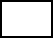 Dan fe de esta información los dirigentes de la organización postulante con sus firmas;_______________           _______________                   _______________	  Nombre y Firma             Nombre y Firma                         Nombre y Firma         Presidente                          Secretario                                     TesoreroANEXO Nº6DECLARACIÓN JURADA SIMPLE(FORMACIÓN DE FEDERACIONES Y CONFEDERACIONES REGIONALES)En___________, a__________ de________________ del 2023 comparecen las siguientes asociaciones gremiales o asociaciones de empresarios (o federaciones, en caso de conformar confederaciones) (según corresponda):Marcar con X según corresponda;  Declaran que, para la formación de federaciones regionales, acreditan tener un grupo de 3 o más asociaciones gremiales y/o empresariales y designar un representante.  Declaran que, para la formación de Confederación regionales, acreditan tener un grupo de 2 o más federaciones y designar un representante.Asimismo, declaran que:La organización representante del grupo es: ________________.-La organización representante, a su vez es representada por los dirigentes señor/as 1.	Nombre ______________RUT: _________Cargo:___________.2.	Nombre ______________RUT: ________ Cargo:___________.3.	Nombre _____________ RUT: _________Cargo:___________.NOTA:Frente a cualquier información entregada o situación informada en que se falte a la verdad, la postulación quedará descalificada inmediatamente, en cualquier estado, incluso luego de formalizado el beneficiario, reservándose SERCOTEC la facultad de iniciar las acciones legales correspondientes.Dan fe de esta información los dirigentes de la organización postulante con sus firmas;_____________                             ___________                  	  ____________    Nombre y Firma                       	Nombre y Firma                             Nombre y Firma      Presidente		          	 Secretario                              	    TesoreroANEXO N°7DECLARACIÓN JURADA SIMPLE (LÍNEA ASOCIACIONES EMPRESARIALES/ASOCIACIONES GREMIALES, MODALIDAD1 CREACIÓN, MODALIDAD 3 CREACIÓN Y DESARROLLO Y MODALIDAD 2 “FORTALECIMIENTO”, MIEMBROS AL MENOS UN 50% DE SOCIOS QUE SON MICRO Y PEQUEÑOS EMPRESARIOS)En___________, a __________de__________________ 2023, comparecen los siguientes grupos de empresarios, asociaciones funcionales, asociaciones gremiales o asociaciones de empresarios o federaciones o confederaciones (Lista completa según corresponda):y en representación de la misma, organización “____________________________________”, representada por los dirigentes señor/as, quienes declaran:Nombre: _____________RUT: _______________Cargo: ___________Nombre: _____________ RUT: ______________ Cargo: ___________Nombre_____________ RUT: _______________ Cargo: ____________Marcar con X según corresponda;Declaran que las asociaciones no consolidadas antes identificadas tienen entre sus miembros al menos un 50% de socios que son micro y pequeños empresarios, con iniciación de actividades ante el SII.Declaran que la asociación consolidada antes identificada tiene entre sus miembros al menos un 50% de socios que son micro y pequeños empresarios, con iniciación de actividades ante el SII.NOTA: Frente a cualquier información entregada o situación informada que falte a la verdad, la postulación quedará descalificada inmediatamente, independiente del estado en que se encuentre, incluso luego de formalizado el beneficiario, reservándose SERCOTEC la facultad de iniciar las acciones legales correspondientes.Dan fe de  esta información con sus firmas;________________                   _______________           ______________ Nombre y Firma                        Nombre y Firma              	 Nombre y Firma      Presidente	                    Secretario                        TesoreroANEXO Nº8FORMULARIO DE POSTULACIÓNDatos de la organización postulantePresidente o representante de la organización postulanteSecretario de la organización postulante (si corresponde)Tesorero de la organización postulante (si corresponde)Modalidad Fortalecimiento(Aplica para asociaciones Empresariales/ Gremiales)1.- Identificación del postulante.2.- Análisis de la organización.3.- Desarrollo del ProyectoIII.  PRESUPUESTO GENERAL NOTA: No se financiarán gastos de administración o de funcionamiento de la propia organización. IV. CARTA GANTTModalidad Creación, Creación y desarrollo(Aplica para asociaciones Empresariales/ Gremiales)Modalidad Creación 		Modalidad Creación y Desarrollo1.- Identificación del postulante.2.- Análisis del grupo postulante.3.- Desarrollo del ProyectoPRESUPUESTO GENERAL NOTA: No se financiarán gastos de administración o de funcionamiento de la propia organización. CARTA GANTTANEXO Nº9PAUTA DE EVALUACIÓN TÉCNICA (60%)ANEXO Nº10PAUTA DE EVALUACIÓN ENTREVISTA PRESENCIAL CER (40%) .1. Descripción GeneralOrganización Mínimo de integrantes para PostularAsociación GremialMínimo 25 personas naturales o 4 personas jurídicas.FederacionesMínimo 3  Asociaciones GremialesConfederacionesMínimo 2 Federaciones Gremiales.CorporacionesMínimo 9 miembros, o los que establezcan los estatutosCámaras de TurismoMínimo 25 personas naturales o 4 personas jurídicas.Cámaras de ComercioMínimo 25 personas naturales o 4 personas jurídicas.Sindicatos de trabajadores independientesMínimo 25 personas naturales CATEGORÍA: ACCIONES DE GESTIÓN EMPRESARIALCATEGORÍA: ACCIONES DE GESTIÓN EMPRESARIALITEMSUB ITEM / DESCRIPCIONAsistencia Asesoría técnica y asesoría en gestiónAsistencia técnica y asesoría en gestión: Comprende el gasto para la contratación de servicios de consultoría orientadas a entregar conocimientos, información y/o herramientas técnicas que tengan un impacto directo en la gestión de los beneficiarios/as: productivo, comercial, financiero u otro pertinente. Por ejemplo: contratación de arquitecto, asesor financiero contable, asesor en marketing y ventas, asesor legal, desarrollo tecnológico, asesoría conducente al cumplimiento de estándares y requisitos para certificaciones pertinentes al rubro (calidad, ambiental, social, comercio justo, seguridad, denominación de origen, u otras similares) diseñador, informático, desarrollo de software, consultorías en desarrollo de nuevas tecnologías de información. Se excluye de este ítem el servicio de diseño, producción gráfica, audiovisual y publicitaria.Se excluyen los gastos de movilización, pasajes, alimentación y alojamiento en que incurran los consultores durante la prestación del servicio.Se excluyen los gastos de este sub ítem presentados con boletas del beneficiario/a, socios, representantes legales, y sus respectivos cónyuges o conviviente civil, familiares por consanguineidad y afinidad hasta segundo grado inclusive (hijos, padre, madre y hermanos).  Ver Anexo 3: Declaración Jurada de No Consanguineidad de esta Guía de Postulación.Capacitación Capacitación: Comprende el gasto en consultoría(s), dirigidas a los beneficiarios/as, para el desarrollo de actividades de transferencia de conocimientos que “enseñen a hacer”, es decir, adquirir habilidades (capacidad para poner en práctica conocimientos) o actividades destinadas a informar respecto de temas de interés empresarial, por ejemplo, cursos, seminarios, charlas, talleres temáticos, encuentros empresariales u otras actividades similares. Incluye el total del gasto que implica la organización e implementación de estas actividades.Se podrá considerar como gasto los servicios contratados de coffee break para los participantes de las actividades antes descritas, si así lo requiere el servicio de capacitación, lo cual deberá estar considerado dentro de los gastos del organismo externo ejecutor. Anexo 3: Declaración Jurada de No Consanguineidad de esta Guía de Postulación.Acciones de MarketingFerias, exposiciones, eventos: Comprende el gasto por concepto de participación, de organización y desarrollo de ferias, exposiciones o eventos con el propósito de presentar y/o comercializar productos o servicios.En el caso de organización de eventos, el ítem incluye pago a consultor(es) a cargo de organizar la jornada, asistencia a los/as participantes, pago directo a proveedores por servicios de traslado, alimentación, alojamiento de los beneficiarios/as del proyecto, pago por flete o sobrecargo aéreo o terrestre, en caso de transporte de muestras u otros bienes que tienen directa relación con el giro del negocio, necesarios para la participación de la actividad, pago directo por uso de módulos, stand (espacio físico), y folletos elaborados para la feria, muestras y otros.En el caso de apoyar a participantes en una feria organizada por terceros, se podrá realizar transferencia directa de recursos a los beneficiarios/as previo a la realización del evento, sujetos a rendición posterior, considerando los siguientes ítems de financiamiento: arriendo de stand, materiales de implementación de stand, cuota de acceso al servicio, traslados, alimentación y alojamiento de los beneficiarios/as participantes del proyecto, pago por flete o sobrecargo aéreo o terrestre, en caso de transporte de muestras u otros bienes necesarios para la participación de la actividad. Promoción, publicidad y difusión: Comprende el gasto en contratación de servicios publicitarios, de promoción y difusión de los proyectos de Desarrollo Productivo. Por ejemplo: difusión y promoción comercial (avisos publicitarios en radio, televisión, sitios o plataformas web, letreros camineros); servicio de imprenta para folletería, artículos promocionales como la papelería corporativa, merchandising (elementos y/o actividades orientadas al propio establecimiento o al personal, que harán que el producto o servicio resulte ser más atractivo para los consumidores potenciales: ropa corporativa, promotores/as, lápices, llaveros, gorros, tazones, etc.), packaging, acciones para el desarrollo de canales de venta y comercialización, desarrollo de páginas web.Se incluye en este ítem la contratación del servicio de diseño, producción gráfica, audiovisual y publicitaria.Misiones comerciales y/o tecnológicas, visitas y pasantías: Comprende el gasto por concepto de organización y desarrollo de viajes y visitas para trasferencias comerciales o tecnológicas de los beneficiarios/as de un proyecto. Incluye pago a consultor(es) a cargo de organizar agenda y desarrollar informe de resultados, pago directo a proveedores por servicios de traslado, alimentación, alojamiento y estadías de los beneficiarios/as/as participantes del proyecto. Incluye pagos por flete o sobrecargo, en caso de transporte de muestras u otros bienes que tienen directa relación con el giro del negocio, necesarios para la participación de la actividad.Se excluyen los gastos por flete señalado en este sub ítem, presentados con boletas del beneficiario/a, socios, representantes legales, y sus respectivos cónyuges conviviente civil, familiares por consanguineidad y afinidad hasta segundo grado inclusive (hijos, padre, madre y hermanos).CATEGORÍA: INVERSIONESCATEGORÍA: INVERSIONESITEMSUB ITEM / DESCRIPCIONActivosActivos Fijos: Corresponde a la adquisición de bienes (activos físicos) necesarios para el proyecto que se utilizan directamente o indirectamente en el proceso de producción del bien o servicio ofrecido, tales como máquinas, equipos, herramientas, mobiliario de producción o soporte (por ejemplo, mesones, repisas, tableros, contenedores de recolección de basura y caballete), implementación de elementos tecnológicos (equipos computacionales, balanzas digitales, pesas, u otros similares), climatización de oficinas, incluye estructuras móviles o desmontables, tales como, toldos, stands y otros similares. Se incluyen además a animales para fines reproductivos o de trabajo permanente en el proceso productivo o se servicio. Para otros activos biológicos, se determinará su pertinencia de acuerdo a la naturaleza del proyecto en las distintas instancias de evaluación establecidas en los instrumentos. Se excluyen bienes raíces.Dentro de este ítem se incluye los gastos asociados a la instalación y puesta en marcha de los activos, tales como: fletes, servicios de instalación, capacitación respecto al uso del bien, preparación de las instalaciones donde se ubicarán, y otros de similar índole.Cabe destacar que los bienes que no son estrictamente necesarios para el funcionamiento del proyecto, NO PUEDEN ser cargados en este ítem, tales como: gastos generales de administración, consumos básicos y vajilla, materiales de escritorio, materiales de oficina y en general los materiales fungibles.Activos Intangibles: Incluye también bienes intangibles, tales como software, registro de marca, entre otros que sean estrictamente necesarios para el funcionamiento del proyecto.Se excluye la adquisición de bienes propios, de alguno de los socios/as, representantes legales o de sus respectivos cónyuges o conviviente civil, familiares por consanguineidad y afinidad hasta segundo grado inclusive (hijos, padre, madre y hermanos). II. InfraestructuraHabilitación de Infraestructura: Comprende el gasto necesario para dejar apto el espacio físico (taller, oficina, vehículos de trabajo u otro) para el funcionamiento del proyecto, como por ejemplo, reparación de pisos, techumbres y paredes, radier, tabiques, ampliaciones/obras menores, pintura del local, instalación de servicios sanitarios, electricidad, agua y gas para la propiedad que se tenga para el funcionamiento del proyecto, sistema de refrigeración para transporte de alimentos fríos en vehículo de trabajo u otros similares. Incluye invernaderos, conteiner y otros similares.Sólo se podrá financiar este ítem si el bien inmueble, es de propiedad del beneficiario o se encuentre en calidad de comodatario o usufructuario, arrendatario o usuario autorizado. CATEGORÍA: GESTIÓN EMPRESARIALCATEGORÍA: GESTIÓN EMPRESARIALITEMSUB ITEM / DESCRIPCIONGastos de FormalizaciónGastos de constitución de empresas: Comprende el gasto por concepto de formalización de empresarios/as, asociación o grupos de empresarios, tales como constitución legal de persona jurídica, transformación de la persona jurídica, redacción Escritura de Constitución, Extracto, Inscripción en el Registro de Comercio, publicación en Diario Oficial y la respectiva protocolización.ÍtemSub ítemTotal ProyectoObservaciónActivo Fijo e IntangibleMáx. (0-50%)%  sobre el  cofinanciamiento del Comité de Desarrollo Productivo Regional InfraestructuraHabilitación de infraestructuraMáx. (0%-50%) %  sobre el  cofinanciamiento de Comité de Desarrollo Productivo Regional2. Postulación.ProcesoDíaFechaHorario continentalInicio PostulaciónJueves07-09-202312.00 hrs.Cierre postulaciónViernes29-09-202315.00 hrs.3. EvaluaciónBusca orientar a las organizaciones postulantes respecto de los aspectos que serán evaluados en sus proyectos a postularPonderación100%Calidad de la formulación y coherencia del proyecto: lo manifestado en la ficha de postulación se relaciona directamente con los objetivos del instrumento tanto para la creación y desarrollo de nuevas asociaciones gremiales, asociaciones empresariales, como para el fortalecimiento de estas y que además  sus acciones son perdurables en el tiempo.(25 %)100%Beneficios: Se evalúan los beneficios directos del proyecto para la empresa, cooperativa u organización empresarial y/o gremial.(25%)100%Justificación Regional: Se evaluará la pertinencia del proyecto de su contribución a los lineamientos estratégicos de desarrollo regional con relación al territorio y/o sector. Cooperativas pertenecientes a sectores económicos vinculados al Comercio, Agricultura, Minería, Turismo, Pesca Artesanal, Servicios, sector Metalmecánico.(15%)100%Aporte adicional al subsidio. Se evaluará el aporte adicional que realice la organización postulante.5%100%Fortaleza de postulantes: Se evaluará las capacidades para alcanzar los objetivos definidos en el proyecto.(30%)100%1. CONOCIMIENTO Y APROPIACIÓN DEL PROYECTO POR LA ORGANIZACIÓN POSTULANTE. Coherencia rescatada en la información rescatada de la entrevista del proyecto, objetivo general y específicos, justificación, problema que resuelve, items de gastos, planificación de actividades, plazos y presupuestos1. CONOCIMIENTO Y APROPIACIÓN DEL PROYECTO POR LA ORGANIZACIÓN POSTULANTE. Coherencia rescatada en la información rescatada de la entrevista del proyecto, objetivo general y específicos, justificación, problema que resuelve, items de gastos, planificación de actividades, plazos y presupuestos1. CONOCIMIENTO Y APROPIACIÓN DEL PROYECTO POR LA ORGANIZACIÓN POSTULANTE. Coherencia rescatada en la información rescatada de la entrevista del proyecto, objetivo general y específicos, justificación, problema que resuelve, items de gastos, planificación de actividades, plazos y presupuestos2. RESULTADOS DEL PROYECTO. Obtención de beneficios que sean apropiables tanto para los beneficiarios directos del proyecto como para su entorno2. RESULTADOS DEL PROYECTO. Obtención de beneficios que sean apropiables tanto para los beneficiarios directos del proyecto como para su entorno2. RESULTADOS DEL PROYECTO. Obtención de beneficios que sean apropiables tanto para los beneficiarios directos del proyecto como para su entorno3. IMPLEMENTACION DEL PROYECTO. Posibildiad de implementación del proyecto y sus probabilidades de éxito3. IMPLEMENTACION DEL PROYECTO. Posibildiad de implementación del proyecto y sus probabilidades de éxitoEtapaPonderaciónEvaluación Técnica60%Evaluación CER40%NOTA FINAL100%4. Aviso de resultados.5. Formalización y suscripción del contrato6. Término anticipado.7. Ejecución y seguimiento.8. Rendición de los recursos	9. Cierre del proyecto.10. OtrosImportante: Sercotec y/o el Comité de Desarrollo Productivo de la Región del Biobío podrán interpretar, aclarar o modificar la presente Guía de Postulación, siempre que con ello no se altere lo sustantivo de éstas ni se afecte el principio de igualdad de los/as organizaciones postulantes. Dichas interpretaciones, aclaraciones o modificaciones serán oportunamente informadas. El cumplimiento de los requisitos debe mantenerse desde el inicio de la presente convocatoria hasta la completa ejecución del proyecto, para lo cual Sercotec se reserva el derecho a volver a solicitar los medios de verificación respectivos.Por otra parte, ante contradicciones entre lo dispuesto en la presente Guía de Postulación y los Reglamentos del Programa Fortalecimiento Gremial y Cooperativo, prevalecerán estos últimos.AnexosRequisitoMedio de verificacióna.1 Ser Asociaciones gremiales ya existentes, que deseen formar una federación o confederación de carácter regional.a.2 Ser Asociación empresarial o grupo de empresarios/as, constituida por al menos un 50% de micro y/o pequeños empresarios/as con iniciación de actividades ante el SII (primera categoría)a.3 Organizaciones comunitarias funcionales,  de micro y pequeños empresarios,  y que tengan un fin productivo o comercial, al menos un 50%  de los integrantes debe estar con iniciación de actividades ante el Servicio de Impuestos Internos.*En los casos de las entidades que estén conformadas por más de una organización, todas las organizaciones que las conforman deben cumplir este requisito y acreditarlo de la misma forma.a.1 Tal acreditación se comprobará a través de un certificado u oficio de la entidad estatal correspondiente., que debe ser presentado por cada una de las asociaciones al momento de la postulación. (Completar mandato contenido en Anexo Nº4-B y Anexo Nº6 de esta Guía de Postulación. a.2    Carta del representante del grupo de empresarios/as señalando su interés por participar en el Programa y los empresarios comprometidos (Mandato contenido en el Anexo Nº4-A y Anexo Nº 4-B de esta Guía de Postulación.a.3 Tratándose de Organización Comunitaria Funcional, la entidad postulante deberá acompañar un Certificado, carta o resolución municipal competente que lo acredite.  Además, se requiere que la organización postulante acompañe carta del representante de la Organización Comunitaria Funcional señalando su interés por participar en el Programa y los empresarios comprometidos (Mandato contenido en el Anexo Nº 4-A y Anexo Nº4-B de esta Guía de Postulación.b. Capacidad de aportar, en efectivo, al menos el 15% de total de proyecto, en caso de resultar beneficiadasb.  Declaración Jurada simple contenida en el  Anexo Nº 5 de las Guía de Postulación.c.  Socializar el proyecto al 75% de los socios o miembros de la Asociación No Consolidadac. Declaración Jurada simple contenida en el Anexo Nº5 de esta Guía de Postulación. d. La organización mandataria o el representante del grupo de empresarios/as no debe tener liquidadas deudas morosas por concepto de deudas previsionales o laborales. Para el caso de AG o Federaciones Regionales que requieran constituirse en una federación o confederación de carácter regional, todas las organizaciones que la conforman deberán acreditar este requisito.d. Formulario de deudas laborales y/o previsionales de la Dirección del Trabajo (F-30) de la organización y en el caso que corresponda el representante del grupo empresarial.e. El Proyecto debe ser presentado en tiempo y forma completando el formulario de postulación con todos los antecedentes requeridos y cumpliendo con las condiciones  de financiamiento descritas en los ítems 1.1 y 1.4 de la Guía de Postulación (monto de cofinanciamiento solicitado, ítems a financiar y restricciones de financiamiento (ver cuadro Nº2 de la Guía de Postulación).e. Formulario de postulación, correspondiente al Anexo N° 8 de esta Guía de Postulación, el cual también se encuentra disponible en www.fomentobiobio.cl.RequisitoMedio de verificacióna. Acreditar ser una asociación gremial, legalmente constituida y vigente, Asociaciones indígenas constituidas y vigentes, Federación o Confederación, Corporaciones, Fundaciones   o sindicatos de trabajadores independientes con fines productivos, legalmente constituidas y vigentes.En el caso de las federaciones y confederaciones regionales, corporaciones y fundación de carácter regional todas las organizaciones que las componen deberán acreditar este requisito.a.  Tal acreditación se comprobará a través de un certificado u oficio de la entidad estatal correspondiente., que debe ser presentado por el postulante al momento de la postulación.b. Capacidad de aportar, en efectivo, al menos el 15% de total de proyecto, en caso de resultar beneficiadas.b.  Declaración Jurada simple contenida en el  Anexo Nº 5 de la Guía de Postulación.c. Socializar el proyecto al 75% de los socios o miembros activos del grupo mandantec Declaración Jurada simple contenida en el  Anexo Nº 5 de la Guía de Postulación.d. La organización postulante no debe tener liquidadas deudas morosas por concepto de deudas previsionales o laborales. Asimismo, no podrán ser beneficiarios/as de este instrumento, las personas naturales que tengan inscripción vigente en el Registro Nacional de Deudores de Pensiones de Alimentos, regulado por la Ley N°21.389, que “Crea el Registro Nacional de Deudores de Pensiones de Alimentos y Modifica Diversos Cuerpos Legales para Perfeccionar el Sistema de Pago de las Pensiones de Alimentos.d. Formulario de deudas laborales y/o previsionales de la Organización, otorgado por la Dirección del Trabajo (F-30).Registro Naciones de Deudores de Pensiones Alimenticias.e. Ser una asociación gremial, empresarial, federación o confederación, corporaciones, fundación o sindicato independiente con fines productivos de carácter regional, constituida en al menos un 50% por micro y/o pequeños empresarios/as, con iniciación de actividades ante el SII.e.  Declaración Jurada simple contenida en el Anexo Nº 7 de esta Guía de Postulación. f. El Proyecto debe ser presentado en tiempo y forma completando el formulario de postulación con todos los antecedentes requeridos y cumpliendo con las condiciones de financiamiento descritas en los ítems Ppto. 1.1 y 1.4 de la Guía de Postulación (monto de cofinanciamiento solicitado, ítems a financiar y restricciones de financiamiento (ver Cuadro Nº2 de la Guía de Postulación.f.  Formulario de postulación, correspondiente al Anexo N°8 de la Guía de Postulación, el cual también se encuentra disponible en www.fomentobiobio.cl.Nombre y Firma RUTNOMBRERUTNOMBRE RUTFIRMAN°NombreRutTeléfonoDirecciónActividad ProductivaPromedio de Ventas AnualTipo de Iniciación Actividades SII1234567NOMBRE RUT1.- 2.- 3.- NOMBRE RUT1.- 2.- 3.- Nombre de la organización postulanteLínea en la que postularáTipo de organización que constituirá conforme lo descrito en el Cuadro Nº1 Tipo de Organización empresarial de la Guías de Postulación sólo si postula a línea 1 a modo referencial)RUT según correspondaN° de registro/Rol/Rol único Sindica RUS/registro personalidad jurídica RPJ(Solo para asociaciones consolidadas según corresponda).Número de socios o miembros activosNumero socios o miembros totalesNº de hombres socios activos o miembros del grupo o federación regional.Nº de mujeres socios activos o miembros del grupo o federación regional.La organización postulante resulto beneficiaria en la convocatoria en el año 2022SINONombres, ApellidosRUTDirección (calle, número, depto.)Comuna / RegiónComunaRegiónComuna / RegiónTeléfonos (fijo / celular)Teléfono fijoTeléfono celularTeléfonos (fijo / celular)Correo electrónicoNombres, ApellidosRUTDirección (calle, número, depto.)Comuna / RegiónComunaRegiónComuna / RegiónTeléfonos (fijo / celular)Teléfono fijoTeléfono celularTeléfonos (fijo / celular)Correo electrónicoNombres, ApellidosRUTDirección (calle, número, depto.)Comuna / RegiónComunaRegiónComuna / RegiónTeléfonos (fijo / celular)Teléfono fijoTeléfono celularTeléfonos (fijo / celular)Correo electrónicoNOMBRE DEL PROYECTO¿Cuál es la misión de su organización?¿Cómo le gustaría que fuera su organización en 2 años más? (visión)Diagnóstico de  la situación actual de la organización. ( caracterización de los socios , participación de estos en la organización , servicios asociados, necesidades de los asociados)Identificación del Problema o necesidad de la organización. (explique)Situación esperada del resultado del proyecto ( Beneficios directos del proyecto)Impacto esperadoDescripción general del proyecto ( en que consiste) Objetivo general, ¿Qué espera lograr con este proyecto?Objetivo Específicos: (MÁXIMO CUATRO OBJETIVOS ESPECIFICOS)1.-2.-3.-4.-Justificación del Proyecto  ( pertinencia a la naturaleza del proyecto y fin del instrumento)OBJETIVO ESPECIFICOActividad a realizarÍtems deInversión(ver anexo de la Guía de Postulación, ítems  financiables)Monto NETO  ( sin IVA) con cargo a cofinanciamiento del Comité Regional de FomentoMonto con cargo a la ORGANIZACIÓN (considerar IVA solo si recupera)Monto Total del proyecto1.-1.11.-1.21.-1.32.- 2.12.- 2.22.- 2.3.3.- 3.13.- 3.23.- 3.34.-4.14.-4.24.-4.3TOTALOBJETIVO ESPECIFICOActividadesMES 1MES 2MES 3MES 4MES 5MES  61.-1.11.-1.21.-1.32.- 2.12.- 2.22.- 2.3.3.- 3.13.- 3.23.- 3.34.-4.14.-4.24.-4.3NOMBRE DEL PROYECTO¿Cuál es la misión del grupo? (en caso de que no exista señalar la razón de ser del grupo u organización considere como tal)¿Cómo le gustaría que fuera su organización en 2 años más? (visión)Diagnóstico de la situación actual del grupo postulante. (Caracterización del grupo, quienes lo componen, rubros, nivel de participación de estos, servicios asociados, necesidades del grupo).Razones para crear / crear y desarrollar el grupo. ( el por qué y mencionar tipo de organización que requiere constituir)1.- Crear:2.- Crear  y desarrollar: Resultado esperados del proyecto (Situación final al término de la ejecución del proyecto)Descripción General del proyecto  Objetivo general del proyecto Objetivo Específicos: (MÁXIMO CUATRO OBJETIVOS ESPECIFICOS)1.-2.-3.-4.-Justificación del Proyecto  (oportunidad de negocio/representatividad del rubro/nuevos servicios al grupo, entre otros etc.)OBJETIVO ESPECIFICOActividad a realizarÍtems deInversión(ver anexo de la Guía de Postulación, ítems  financiables)Monto NETO (sin IVA) con cargo a cofinanciamiento de Comité Regional de FomentoMonto con cargo a la ORGANIZACIÓN (considerar IVA solo si recupera IVA)Monto Total del proyecto1.-1.11.-1.21.-1.32.- 2.12.- 2.22.- 2.3.3.- 3.13.- 3.23.- 3.34.-4.14.-4.24.-4.3TOTALOBJETIVO ESPECIFICOActividadesMES 1MES 2MES 3MES 4MES 5MES 61.-1.11.-1.21.-1.32.- 2.12.- 2.22.- 2.3.3.- 3.13.- 3.23.- 3.34.-4.14.-4.24.-4.31. Calidad en la formulación y coherencia del proyecto 25%1. Calidad en la formulación y coherencia del proyecto 25%1. Calidad en la formulación y coherencia del proyecto 25%1. Calidad en la formulación y coherencia del proyecto 25%1. Calidad en la formulación y coherencia del proyecto 25%No se visualizan en las actividades  propuestas acciones que sean coherentes con los  objetivos estratégicos del instrumentoIdentifica de manera  confusa y poco clara las actividades propuestas y estas no son coherentes con los objetivos estratégico instrumentoIdentifica de forma limitada en calidad y cantidad las actividades propuestas y estas  son coherentes con los objetivos estratégicos  del instrumentoIdentifica y describe de forma suficiente las actividades del proyecto y estas son coherentes  con los objetivos estratégicos del instrumentoIdentifica y describe de forma destacada las actividades del proyecto  en coherencia con los objetivos estratégicos del instrumentoNo se visualizan en las actividades  propuestas acciones que sean coherentes con los  objetivos estratégicos del instrumentoIdentifica de manera  confusa y poco clara las actividades propuestas y estas no son coherentes con los objetivos estratégico instrumentoIdentifica de forma limitada en calidad y cantidad las actividades propuestas y estas  son coherentes con los objetivos estratégicos  del instrumentoIdentifica y describe de forma suficiente las actividades del proyecto y estas son coherentes  con los objetivos estratégicos del instrumentoIdentifica y describe de forma destacada las actividades del proyecto  en coherencia con los objetivos estratégicos del instrumento135672. Beneficios   (beneficios directos del proyecto, impacto esperado) 25% 2. Beneficios   (beneficios directos del proyecto, impacto esperado) 25% 2. Beneficios   (beneficios directos del proyecto, impacto esperado) 25% 2. Beneficios   (beneficios directos del proyecto, impacto esperado) 25% 2. Beneficios   (beneficios directos del proyecto, impacto esperado) 25% Las acciones descritas NO permiten cumplir con los resultados esperados. (de acuerdo a la modalidad postulada)Algunas de las acciones descritas en el proyecto permiten cumplir insuficientemente los resultados esperados. (de acuerdo a la modalidad postulada)Algunas de las acciones descritas en el proyecto permiten cumplir suficientemente los resultados esperados. (de acuerdo a la modalidad postulada)La mayoría de las acciones descritas en el proyecto permiten cumplir con los resultados esperados. (de acuerdo a la modalidad postulada)Todas las acciones descritas en el proyecto permiten cumplir a cabalidad los resultados esperados. (de acuerdo a la modalidad postulada)Las acciones descritas NO permiten cumplir con los resultados esperados. (de acuerdo a la modalidad postulada)Algunas de las acciones descritas en el proyecto permiten cumplir insuficientemente los resultados esperados. (de acuerdo a la modalidad postulada)Algunas de las acciones descritas en el proyecto permiten cumplir suficientemente los resultados esperados. (de acuerdo a la modalidad postulada)La mayoría de las acciones descritas en el proyecto permiten cumplir con los resultados esperados. (de acuerdo a la modalidad postulada)Todas las acciones descritas en el proyecto permiten cumplir a cabalidad los resultados esperados. (de acuerdo a la modalidad postulada)135673.  Justificación Regional 15%  (criterio regional)3.  Justificación Regional 15%  (criterio regional)Es Gremio pertenecientes a sectores económicos vinculados al Comercio, Agricultura, Minería, Turismo,  Servicios, sector Metalmecánico.No es Gremio perteneciente a sectores económicos vinculados al Comercio, Agricultura, Minería, Turismo,  Servicios, sector Metalmecánico.714.  Aporte Adicional  5%4.  Aporte Adicional  5%Postulaciones que aporten más del 15% del monto total del ProyectoPostulaciones que consideren aportes iguales al 15% del total del proyecto74Fortaleza de los postulantes 30%Fortaleza de los postulantes 30%Fortaleza de los postulantes 30%Las actividades a desarrollar permiten cumplir parcialmente productos o resultados declarados en el proyectoLas actividades a desarrollar permiten cumplir en forma suficiente los productos o resultados declarados en el proyectoLas actividades a desarrollar permiten cumplir a cabalidad los productos o resultados declarados en el proyecto1571. CONOCIMIENTO Y APROPIACIÓN DEL PROYECTO POR LA ORGANIZACIÓN  POSTULANTE (40%)Evaluación de logroLa informacion rescatada de la entrevista del proyecto no es coherente entre ella, esto es; descripción del proyecto, objetivo general y específicos, justificación, problema que resuelve, items de gastos, planificación de actividades, plazos y presupuestos.1La informacion rescatada de la entrevista del proyecto es escasa o poco coherente entre ella, esto es; descripción del proyecto, objetivo general y específicos, justificación, problema que resuelve, items de gastos , planificación de actividades, plazos y presupuestos.3La informacion rescatada de la entrevista del proyecto es medianamente coherente entre ella, esto es; descripción del proyecto, objetivo general y específicos, justificación, problema que resuelve, items de gastos, planificación de actividades, plazos y presupuestos. 5La informacion rescatada de la entrevista del proyecto es mayormente coherente entre ella pero faltan especificaciones relevantes, esto es; descripción del proyecto, objetivo general y específicos, justificación, problema que resuelve, items de gastos, planificación de actividades, plazos y presupuestos.  6La informacion rescatada de la entrevista del proyecto   es muy coherente entre ella, esto es; descripción del proyecto, objetivo general y específicos, justificación, problema que resuelve, items de gastos, planificación de actividades, plazos y presupuestos.72. RESULTADOS DEL PROYECTO (30%)Evaluación de logroEl proyecto no promueve  la obtención de beneficios que sean apropiables tanto para los beneficiarios directos del proyecto como para su entorno, con esto, no se contribuye  a generar un mayor desarrollo económico o desarrollo en la asociatividad, generación de nuevos o mejores servicios1El proyecto promueve  muy poco la obtención de beneficios apropiables tanto para los beneficiarios directos del proyecto como para su entorno,  contribuye escasamente a generar un mayor desarrollo económico o desarrollo en la asociatividad, generación de nuevos o mejores servicios3El proyecto promueve  medianamente la obtención de beneficios apropiables tanto para los beneficiarios directos del proyecto como para su entorno, permitiendo con esto contribuir a generar un mayor desarrollo económico o desarrollo en la asociatividad, generación de nuevos o mejores servicios5El proyecto en su mayoría promueve  la obtención de beneficios colectivos apropiables tanto para los beneficiarios directos del proyecto como su entorno, permitiendo con esto contribuir a generar un mayor desarrollo económico o desarrollo en la asociatividad, generación de nuevos o mejores servicios, no obstante, se observan algunas debilidades al respecto.6El proyecto promueve directamente la obtención de beneficios colectivos apropiables tanto para los beneficiarios directos del proyecto como para su entorno, permitiendo con esto contribuir a generar un mayor desarrollo económico o desarrollo en la asociatividad, generación de nuevos o mejores servicios73. IMPLEMENTACION DEL PROYECTO (30%)Evaluación de logroNulo potencial de implementación . El proyecto presenta debilidades superiores a sus fortalezas. Lo observado por la entrevista no permite prever alguna probabilidad de éxito en la implementación del proyecto.1 Bajo potencial de implementación . El proyecto presenta debilidades superiores a sus fortalezas. Lo observado por la entrevista no permite prever alguna probabilidad de éxito en la implementación del proyecto.3Mediano potencial de implementación . El proyecto presenta fortalezas levemente superiores a sus debilidades. Lo observado por la entrevista permite prever cierta probabilidad de éxito en la implementación del proyecto.5En su mayoria existe un potencial de implementación. El proyecto  presenta fortalezas  superiores asusu debilidades. Lo observado por la entrevista permite prever cierta probabilidad de éxito en la implementación del proyecto.6Alto potencial de implementación . El proyecto presenta fortalezas superiores a sus debilidades. Lo observado por la entrevista permite prever una elevada probabilidad de éxito en la implementación del proyecto.7